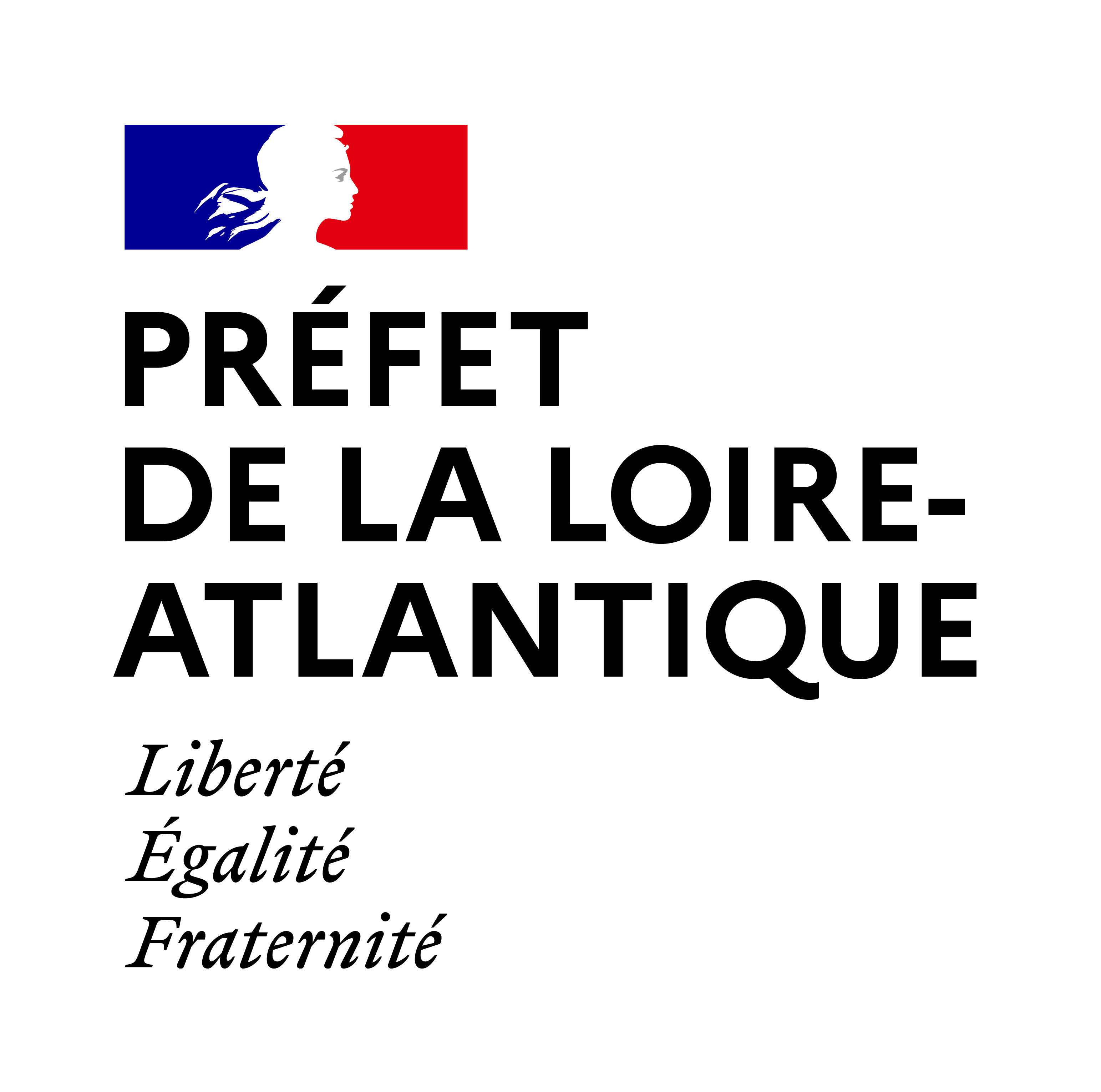 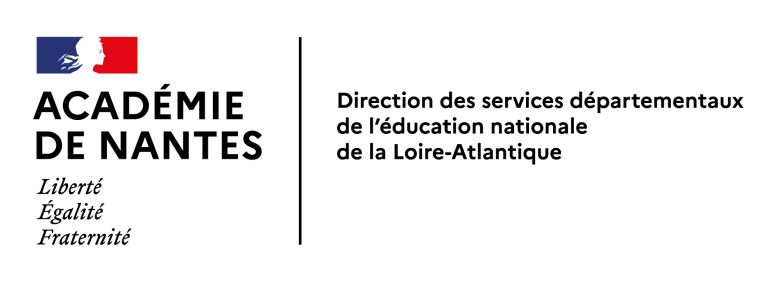   Service départemental à la jeunesse, à l’engagement et aux sports    MEMOIRE DE PROPOSITIONMEDAILLE D'ORDE LA JEUNESSE, DES SPORTS ET DE L’ENGAGEMENT ASSOCIATIFRappel des conditions de durée d’exercice : au moins cinq ans de fonction de fonction(s) bénévole(s) après la médaille d'argent, ou en l'absence de médailles attribuées antérieurement, quinze ans minimum de fonction(s) bénévole(s).A retourner par le proposant au service JES de la DSDEN de la Loire-Atlantique par courrier (M.A.N. - 9 rue René Viviani - CS 46205 - 44262 NANTES cedex 2) ou par mail (sdjes44@ac-nantes.fr)                      Joindre un extrait d'acte de naissance ou la photocopie de la carte d’identité recto-verso ou la photocopie du livret de famille Le (la) proposé(e) (nom et prénoms) :                                                Si différent, nom de famille (de naissance) : Date et lieu de naissance (pour Paris, indiquer l’arrondissement) : Domicile (adresse complète : rue + code postal + commune) : Téléphone :Mél : Profession :                     [si fonctionnaire, cocher cette case  ]    Diplômes / titres :Distinction(s) déjà obtenue(s) et date(s) d'obtention : Nom et adresse de la structure dans laquelle exerce actuellement le (la) bénévole : Le(la) proposant(e) (nom et prénom) : Qualité (titre ou fonction) : Adresse : Téléphone :Mél :                                         SERVICES RENDUS PAR LE (LA) PROPOSE(E) (1) :(1) Compléter sur papier si nécessaire(2) Pour les fonctions encore occupées, n'indiquer que la date de début(3) Indiquer le département du siège social(4) Si le candidat ou la candidate est proposé(e) directement à l'échelon or, ne pas remplir ces cadresAVIS DU (DE LA) PROPOSANT(E)Rq : l'attention (de la) proposant(e) est appelée sur la nécessité de faire une présentation détaillée des qualités personnelles du candidat ou de la candidate et des raisons qui motivent sa propositionAvis du (de la) président(e) de l’association où l’intéressé(e) exerce ou a principalement exercé ou de la structure départementale ou régionale de rattachement :                                      Date :                                                      Signature et cachet                 ------------------------------------------------------------------------------------------------------Avis du président du comité départemental des médaillés de la jeunesse, des sports et de l’engagement associatif :                                      Date :                                                      Signature et cachet------------------------------------------------------------------------------------------------------AVIS DU CHEF DU SDJESAVIS DU PREFET DE LA LOIRE-ATLANTIQUENouvelles fonctions électives ou techniques bénévoles exercées depuis l'obtention de la médaille d'argent (2) Nouvelles fonctions électives ou techniques bénévoles exercées depuis l'obtention de la médaille d'argent (2) Nouvelles fonctions électives ou techniques bénévoles exercées depuis l'obtention de la médaille d'argent (2) Nouvelles fonctions électives ou techniques bénévoles exercées depuis l'obtention de la médaille d'argent (2) Nouvelles fonctions électives ou techniques bénévoles exercées depuis l'obtention de la médaille d'argent (2) Dates (2)Dates (2)Fonctions occupéesDésignation précise de l'associationN° département(3) DébutFinFonctions occupéesDésignation précise de l'associationN° département(3) Rappel des fonctions électives bénévoles qui ont valu l'obtention de la médaille d'argent (4)Rappel des fonctions électives bénévoles qui ont valu l'obtention de la médaille d'argent (4)Rappel des fonctions électives bénévoles qui ont valu l'obtention de la médaille d'argent (4)Rappel des fonctions électives bénévoles qui ont valu l'obtention de la médaille d'argent (4)Rappel des fonctions électives bénévoles qui ont valu l'obtention de la médaille d'argent (4)Dates (2)Dates (2)Fonctions électives occupéesDésignation précise de l'associationN° département(3) DébutFinFonctions électives occupéesDésignation précise de l'associationN° département(3) Fonctions techniques bénévoles qui ont valu l'obtention de la médaille d'argent (4) Fonctions techniques bénévoles qui ont valu l'obtention de la médaille d'argent (4) Fonctions techniques bénévoles qui ont valu l'obtention de la médaille d'argent (4) Fonctions techniques bénévoles qui ont valu l'obtention de la médaille d'argent (4) Fonctions techniques bénévoles qui ont valu l'obtention de la médaille d'argent (4) Dates (2)Dates (2)Fonctions techniques occupées (animation, organisation,...)Désignation précise de l'associationN° département (3) DébutFinFonctions techniques occupées (animation, organisation,...)Désignation précise de l'associationN° département (3) Pour information, fonctions exercées dans un cadre professionnelPour information, fonctions exercées dans un cadre professionnelPour information, fonctions exercées dans un cadre professionnelPour information, fonctions exercées dans un cadre professionnelPour information, fonctions exercées dans un cadre professionnel Dates (2) Dates (2)Fonctions occupéesDésignation précise de la structure (association, collectivité,...)N° département(3)DébutFinFonctions occupéesDésignation précise de la structure (association, collectivité,...)N° département(3)Fait à ..............., le                                                             Signature et cachetFait à Nantes, le                                                                                               Fait à Nantes, le